Blade II (2002)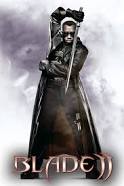 Grown–up’s Movie:HISHERAVG1. Appropriate levels of sexuality?1010102. Appropriate levels of language?7.57.57.53. Appropriate levels of violence?7774. Entertainment value for females?766.55. Entertainment value for males?9.599.256. Teaching moments, role models, moral of story?7.57.57.57. Is it a “classic”? (Replay value?)8.577.758. Audio/Visual effects?9999. Not too cliché (unique and witty, not too slapstick)97810. Climax/Resolution/Ending?8.57.58GRAND TOTALS:80.5